EL PUNTAJE APROBATORIO SERA DE 80 PUNTOS	PT = PUNTAJE TOTALEC = Evaluación de Hoja de Vida			DISC = 15% PT Bonificación Personas con         EP = Entrevista Personal							Discapacidad (de ser el caso)      FFAA = 10% PT Bonificación Personal Licenciado de las FFAA (de ser el caso)IMPORTANTELa forma de presentación de los documentos a las convocatorias CAS se halla en el Portal WEB del PSI en Convocatorias CAS, bajo el Título:“DOCUMENTOS DE CONVOCATORIAS CAS AÑO 2016-NOVIEMBRE”ITEM Nº 01.- JEFE   OFICINA DE ESTUDIOS Y PROYECTOS PERFIL DEL PUESTOCARACTERÍSTICAS DEL PUESTO Y/O CARGOPrincipales funciones a desarrollar: CONDICIONES ESENCIALES DEL CONTRATO                                               Decenio de las Personas con Discapacidad en el PerúMINISTERIO DE AGRICULTURA  Y RIEGO                              “Año de la Consolidación del Mar de Grau”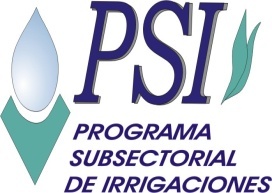 CRONOGRAMA Y ETAPAS DE LA CONVOCATORIA CAS N° 03-NOVIEMBRE-2016-MINAGRI-PSI DE 1 CARGO DE LA DIRECCION DE INFRAESTRUCTURA DE RIEGOII. CRONOGRAMA Y ETAPAS DEL PROCESO CAS N°   03 -NOVIEMBRE-2016- MINAGRI-PSI PARA EL  ITEM Nº 01 - SEDE CENTRALPT= 0.6(EC) + 0.4(EP) + DIS + FFAAREQUISITOSDETALLEExperienciaExperiencia laboral general no menor de ocho (08) años en instituciones públicas o privadas.Experiencia no menor de cinco (05) años en cargos directivos o con personal a su cargo.Experiencia no menor de tres (03) años en el Sector Público en  funciones como especialista  o evaluador de  estudios  y/o proyectos de Inversión Pública.Competencias AnálisisCoordinación  Organización de información OrdenFormación Académica, grado académico y/o nivel de estudiosTítulo Profesional de Ingeniero Agrícola o Ingeniero Civil, colegiado y con habilitación vigente.Cursos y/o estudios de especializaciónCursos y/o Programas de Especialización en Proyectos de Inversión Pública, Gestión de Contrataciones del Estado o Publicas, Gestión Integrada de  los Recursos Hídricos.Conocimiento para el puesto y/o cargo Conocimientos de   AutoCAD y otras herramientas informáticas para la ejecución de sus funciones.Evaluar  y revisar aspectos técnicos  y contenidos mínimos de los estudios de Proyectos de Inversión Pública,  a nivel de pre-inversión e inversión, de obras de infraestructura de riego, para su aprobación.Analizar  y proponer normas,  procedimientos para el desarrollo de las funciones de la Oficina de Estudios y Proyectos.Elaborar y revisar términos de referencia para la elaboración de estudios de pre inversión e inversión.Coordinar con las autoridades de los ámbitos de ubicación de los proyectos para la ejecución de obras de infraestructura de riego  y/o mejoramiento e implementación de proyectos de irrigaciones.Supervisar  y  evaluar el cumplimiento de  revisión  y evaluación de estudios y proyectos  del personal a su cargo.Elaborar informes técnicos de acuerdo a su competencia.Participar en comisiones y reuniones en los asuntos de su especialidad.Otras funciones asignadas por la jefatura inmediata, relacionadas a la misión del puesto.CONDICIONESDETALLELugar de prestación del servicioDirección de Infraestructura de Riego – PSIDuración del ContratoInicio:           15 de diciembre de 2016Termino:      31 de Diciembre del 2016Remuneración mensualS/. 11,000.00 (Once Mil y 00/100  Soles). Incluyen todos los montos y afiliaciones de ley, así como toda deducción aplicable al trabajadorOtras condiciones esenciales del contrato Ninguna